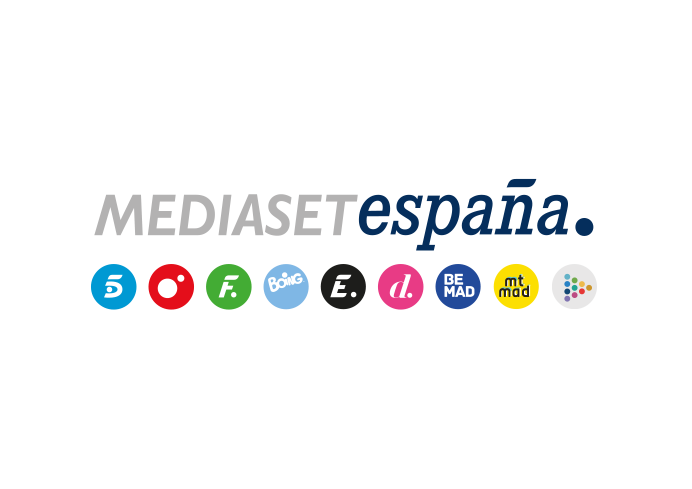 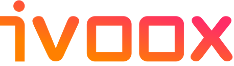 Mediaset España alcanza un acuerdo estratégico con iVoox, la plataforma nacional líder de podcasts y radio en español, que se convierte en partner del grupo audiovisualA través de esta alianza, Mediaset España aportará toda su experiencia audiovisual al impulso del sector del podcast, potenciando la visibilidad y reforzando el reconocimiento de marca de iVoox, que mantendrá su estrategia y operaciones de manera independiente.Además, Mediaset España fomentará el crecimiento de la base de usuarios y creadores de iVoox y aportará contenidos a la plataforma.Massimo Musolino, consejero delegado de Gestión y Operaciones de Mediaset España: “A través de este acuerdo, Mediaset España entra con fuerza en el sector del audio digital con una apuesta a largo plazo con el líder nacional en la distribución de podcast”.Emilio Moreno, CEO de iVoox: “Gracias a esta alianza con Mediaset España, en iVoox podremos ejecutar de manera más rápida nuestra estrategia de crecimiento y a la vez potenciar los esfuerzos para ofrecer un modelo mixto de ingresos para los creadores. 
Madrid, 12 de junio de 2024 - Mediaset España, grupo audiovisual líder entre la audiencia con mejor perfil comercial y gran referente en la creación de contenidos a nivel nacional, ha alcanzado un acuerdo estratégico con iVoox, la plataforma nacional líder de podcast y radio en español, que se convierte en partner de la compañía.Esta alianza permitirá a Mediaset España, líder en el segmento de la audiencia más demandado por los anunciantes y el medio de comunicación con mayor consumo de vídeo digital en nuestro país, aportar toda su experiencia audiovisual para potenciar el sector del podcast, reforzar el reconocimiento de marca de iVoox y favorecer el crecimiento de su base de usuarios en los mercados en los que opera en la actualidad, como son España y Latinoamérica, entre otros, además de contemplar la posibilidad de lanzarse a nuevos mercados, principalmente europeos. A través de este acuerdo, Mediaset España también distribuirá contenidos a través de iVoox, ampliando su oferta de podcasts exclusivos.Fundada en 2010 y con más 5 millones de oyentes únicos al mes y más de 75 millones de escuchas mensuales, iVoox, que seguirá operando de manera independiente y autónoma, desarrolla el ecosistema del podcasting en España y Latinoamérica desde hace más de 10 años. Además, la compañía es pionera en potenciar la monetización en el mundo del podcast hispanohablante, siendo la única plataforma que permite al podcaster generar ingresos y crecer en audiencia a la vez.Massimo Musolino, consejero delegado de Gestión y Operaciones de Mediaset España, ha indicado que “a través de este acuerdo, Mediaset España entra con fuerza en el sector del audio digital con una apuesta a largo plazo con el líder nacional en la distribución de podcast, lo que nos permitirá una mayor relación con nuestro usuario, incrementar y complementar nuestras audiencias y mejorar la monetización de nuestro contenido en múltiples plataformas”.iVoox dispone del mayor catálogo de audio en español, con más de 130 millones de episodios y 1,9 millones de podcasts disponibles en 50 idiomas distintos, de los cuales más de 500.000 son en castellano. Cuenta también con una amplia oferta de contenidos entre las que destacan iVoox Originals, el mayor catálogo de podcasts exclusivos y gratuitos en español con cerca de 200 shows, e iVoox Plus, un servicio de suscripción con más de 700.000 episodios exclusivos de pago de podcasts y audiolibros.Juan Ignacio Solera, fundador de iVoox: “Con esta operación seguiremos ampliando nuestro catálogo de contenidos gratuitos y de suscripción, por un lado, contando con la capacidad profesional de producción de contenidos de Mediaset España, y por otro, desarrollando nuevos programas de partnership pensados para potenciar a los creadores de contenidos de entretenimiento y divulgación que permitan a los oyentes aprovechar el tiempo, aprender y entretenerse mientras escuchan podcasts”.Como ya viene haciendo en los últimos cinco años, iVoox seguirá trabajando para ser el mejor aliado tanto para grandes creadores, networks y medios como de los podcasters independientes, y revolucionar el universo del podcasting con su ecosistema de monetización.Emilio Moreno, CEO de iVoox: “Gracias a esta alianza con Mediaset España, en iVoox podremos ejecutar de manera más rápida nuestra estrategia de crecimiento y a la vez potenciar los esfuerzos para ofrecer un modelo mixto de ingresos para los creadores que combina el acceso gratuito, el apoyo de sus oyentes y la publicidad. Una solución completa que les permite distribuir su contenido en múltiples plataformas con el máximo potencial de audiencia y comunidad”.Sobre iVooxiVoox es la plataforma líder de podcast y radio en español. Fundada en 2010, lleva más de 10 años ayudando a desarrollar el ecosistema del podcasting en España y Latinoamérica. Además, es pionera en potenciar la monetización en el mundo del podcast hispanohablante, siendo la única plataforma que permite al podcaster generar ingresos y crecer en audiencia a la vez.  Cuenta con más de 5 millones de usuarios únicos al mes, más de 130 millones de episodios disponibles y más de 75 millones de escuchas mensuales, con una calificación de 4.7 en las principales tiendas de aplicaciones. iVoox dispone del mayor catálogo en español, con más de 1,9 millones de podcasts disponibles en 50 idiomas distintos, de los cuales más de 500.000 son en castellano. iVoox tiene una amplia oferta de contenidos que a su vez permiten la monetización para el podcaster. iVoox Originals es el mayor catálogo de podcasts exclusivos y gratuitos en español, con cerca de 200 shows. Además, cuenta con iVoox Plus, un servicio de suscripción con más de 700.000 episodios exclusivos de pago de podcasts y audiolibros. Como plataforma que desde siempre ha permitido alojar contenido, cuenta con algunas joyas históricas únicas como los pasajes de la historia del gran Juan Antonio Cebrián o los radioteatros del maestro Juan José Plans. También con programas de renombre como Cuarto Milenio de Iker Jiménez o Días Extraños, el podcast del periodista de misterio Santiago Camacho. Web : http://www.ivoox.com App Android: https://play.google.com/store/apps/details?id=com.ivoox.app&hl=esApp iOS: https://itunes.apple.com/es/app/ivoox-podcast/id542673545?mt=8     App Huawei: https://appgallery.huawei.com/#/app/C102147939  Sobre Mediaset EspañaGrupo Audiovisual Mediaset España S.A., perteneciente al 100% a la sociedad matriz MFE-MediaForEurope, es uno de los principales grupos audiovisuales y creadores de contenidos a nivel nacional. Cuenta con siete canales de televisión -Telecinco, Cuatro, Factoría de Ficción, Boing, Energy, Divinity y BeMad-; dos plataformas de contenidos -Mitele, con toda la oferta de Mediaset España en directo y a la carta, y Mtmad, canal de vídeos nativos digitales-; y una plataforma de suscripción con contenidos exclusivos, Mitele PLUS. La compañía también ha potenciado su marca en la distribución, venta y producción de contenidos a terceros a través Mediterráneo Mediaset España Group y opera en otras líneas de negocio con empresas como Atlas, la principal agencia de noticias audiovisuales a nivel nacional; y Telecinco Cinema, su productora cinematográfica, artífice de 11 de las 20 películas más taquilleras de la historia de nuestro país y las tres con mayor recaudación. Publiespaña es la filial publicitaria de Mediaset España encargada de la explotación comercial de todos los soportes del grupo y los de terceros. En el ámbito de la comunicación social, Mediaset España cuenta con la marca ‘12 Meses, 12 Causas’, que ha cumplido su 25º aniversario como el proyecto de responsabilidad social corporativa más longevo de la industria audiovisual de nuestro país; y con los sellos Valor Mediaset España y Valor Sostenible Mediaset España, diseñados para apoyar a las marcas en sus estrategias de responsabilidad corporativa y en sus proyectos empresariales caracterizados por su compromiso con la sostenibilidad, respectivamente.Web: http://www.mediaset.es 
Twitter, Facebook e Instagram: @mediasetcom 